Nowy Sącz, dnia …...05.2019r.ZAPYTANIE OFERTOWENr sprawy 720/ZZN/2019/RJZamawiający, PAŃSTWOWE GOSPODARSTWO WODNE WODY POLSKIE      REGIONALNY ZARZĄD GOSPODARKI WODNEJ W KRAKOWIE     – ZARZĄD ZLEWNI  W NOWYM SĄCZU 33-300 Nowy Sącz,  ul. Naściszowska 31w związku z prowadzonym postępowaniem o wartości nie większej niż 30 000 euro, zaprasza do złożenia oferty na wykonanie zadania pt.:„Usunięcie z utylizacją śmieci – potok Smereczek”Termin realizacji zamówienia: do 30.06.2019r.Osoby wskazane do kontaktu: Grażyna Śnieżyńska  – w sprawach związanych z przedmiotem zamówienia                                      - tel: 667 643 642        Renata Jabłońska  - w sprawach proceduralnych - tel: 18 441-37-89 wew. 28Kryteria wyboru ofert: najniższa cena – 100%Zakres zamówienia – Opis przedmiotu zamówienia: Przedmiotem zamówienia jest usunięcie ze starego koryta potoku elementów betonowych oraz innych zanieczyszczeń wraz z utylizacją – łączna kubatura robót 96,00 m3.Obmiar dotyczy potoku na terenie Nadzoru Wodnego w Muszynie  nr działki 205, w m. Leluchów gm. Muszyna. Do Wykonawcy należy utylizacja śmieci, oraz przedstawienie Zamawiającemu dowodu na utylizacje.Wymagania, jakie powinni spełniać Wykonawcy zamówienia w zakresie dokumentów 
i oświadczeń:     	- aktualny odpis z właściwego rejestru lub z CEiDG.Wzór umowy stanowi załącznik do niniejszego Zapytania ofertowego.Wymagania dotyczące zabezpieczenia należytego wykonania umowy, sposobu oraz formy jego wniesienia (jeżeli wymagane): nie dotyczyWarunki gwarancji: nie dotyczyOpis sposobu obliczenia ceny:        Cenę oferty należy wyliczyć zgodnie z zestawieniem prac objętych zamówieniem i wykazanym w przedmiarze robót. Suma poszczególnych pozycji zestawienia powiększona o podatek VAT stanowić będzie cenę oferty, którą należy wpisać do formularza oferty. Cena oferty musi zawierać wszelkie koszty niezbędne do zrealizowania zamówienia. Wykonawca nie może dokonywać żadnych zmian w zakresie ilości jednostek podanych w zestawieniu.Sposób przygotowania oferty i jej zawartość:Ofertę należy sporządzić w języku polskim, w formie pisemnej, umieścić w zabezpieczonej kopercie i opisanej w następujący sposób: nazwa i adres zamawiającego, nazwa i adres wykonawcy, z adnotacją „Zapytanie ofertowe nr sprawy 720/ZZN/2019/RJ”Kompletna oferta musi zawierać: Formularz oferty.Kosztorys ofertowyAktualny odpis z właściwego rejestru lub z CEiDG.Oświadczenie WykonawcyOświadczenie Wykonawcy (RODO)Dopuszczalność negocjacji i ich zakres: nieMiejsce i termin złożenia ofert:          Ofertę należy złożyć do dnia 06.06.2019 r., do godziny 10:00,           w siedzibie Zamawiającego w: Państwowym Gospodarstwie Wodnym Wody Polskie, Regionalny Zarząd Gospodarki Wodnej w Krakowie - Zarządem Zlewni w Nowym Sączu 33-300 Nowy Sącz,  ul. Naściszowska 31,Otwarcie ofert odbędzie się w siedzibie Zamawiającego - Zarząd Zlewni w Nowym            Sączu 33-300 Nowy Sącz,  ul. Naściszowska 31, pok. 27 o godz. 10.15  Termin związania ofertą: 30 dniDodatkowe informacje niezbędne do przygotowania oferty: Renata Jabłońska  - w sprawach proceduralnych - tel: 18 441-37-89 wew. 28Zgodnie z art. 13 ust. 1 i 2 rozporządzenia Parlamentu Europejskiego i Rady (UE) 2016/679 z dnia 27 kwietnia 2016 r. w sprawie ochrony osób fizycznych w związku z przetwarzaniem danych osobowych i w sprawie swobodnego przepływu takich danych oraz uchylenia dyrektywy 95/46/WE (ogólne rozporządzenie o ochronie danych) (Dz. Urz. UE L 119 
z 04.05.2016, str. 1), dalej „RODO”, informuję, że: administratorem Pani/Pana danych osobowych jest Państwowe Gospodarstwo Wodne Wody Polskie  z siedzibą w Warszawie 00-844, ul. Grzybowska 80/82, REGON: 368302575, NIP: 527-282-56-16 kontakt z Inspektorem Ochrony Danych Osobowych w PGW WP iod@wody.gov.pl Pani/Pana dane osobowe przetwarzane będą na podstawie art. 6 ust. 1 lit. c RODO w celu związanym z zapytania ofertowego na „Usunięcie z utylizacją śmieci – potok Smereczek" -  Nr 720/ZZN/2019/RJodbiorcami Pani/Pana danych osobowych będą osoby lub podmioty, którym udostępniona zostanie dokumentacja postępowania w oparciu o art. 8 oraz art. 96 ust. 3 ustawy z dnia 29 stycznia 2004 r. – Prawo zamówień publicznych (Dz. U. z 2018r. poz. 1986 z  późn. zm.), dalej „ustawa Pzp”;Pani/Pana dane osobowe będą przechowywane, zgodnie z art. 97 ust. 1 ustawy Pzp, przez okres 5 lat od dnia zakończenia postępowania o udzielenie zamówienia, a jeżeli czas trwania umowy przekracza 5 lat, okres przechowywania obejmuje cały czas trwania umowy;obowiązek podania przez Panią/Pana danych osobowych bezpośrednio Pani/Pana dotyczących jest wymogiem ustawowym określonym w przepisach ustawy Pzp, związanym z udziałem w postępowaniu o udzielenie zamówienia publicznego; konsekwencje niepodania określonych danych wynikają z ustawy Pzp;  w odniesieniu do Pani/Pana danych osobowych decyzje nie będą podejmowane w sposób zautomatyzowany, stosowanie do art. 22 RODO;posiada Pani/Pan:na podstawie art. 15 RODO prawo dostępu do danych osobowych Pani/Pana dotyczących;na podstawie art. 16 RODO prawo do sprostowania Pani/Pana danych osobowych*;na podstawie art. 18 RODO prawo żądania od administratora ograniczenia przetwarzania danych osobowych z zastrzeżeniem przypadków, o których mowa w art. 18 ust. 2 RODO **;  prawo do wniesienia skargi do Prezesa Urzędu Ochrony Danych Osobowych, gdy uzna Pani/Pan, że przetwarzanie danych osobowych Pani/Pana dotyczących narusza przepisy RODO;nie przysługuje Pani/Panu:w związku z art. 17 ust. 3 lit. b, d lub e RODO prawo do usunięcia danych osobowych;prawo do przenoszenia danych osobowych, o którym mowa w art. 20 RODO;na podstawie art. 21 RODO prawo sprzeciwu, wobec przetwarzania danych osobowych, gdyż podstawą prawną przetwarzania Pani/Pana danych osobowych jest art. 6 ust. 1 lit. c RODO. Wraz z ofertą Wykonawca jest zobowiązany złożyć oświadczenie o treści: Oświadczam, 
że wypełniłem obowiązki informacyjne przewidziane w art. 13 lub art. 14 RODO wobec osób fizycznych, od których dane osobowe bezpośrednio lub pośrednio pozyskałem w celu ubiegania się o udzielenie zamówienia publicznego w niniejszym postępowaniu [W przypadku gdy wykonawca nie przekazuje danych osobowych innych niż bezpośrednio jego dotyczących lub zachodzi wyłączenie stosowania obowiązku informacyjnego, stosownie do art. 13 ust. 4 lub art. 14 ust. 5 RODO treści oświadczenia wykonawca nie składa]._________________________________________* Wyjaśnienie: skorzystanie z prawa do sprostowania nie może skutkować zmianą wyniku postępowania
o udzielenie zamówienia publicznego ani zmianą postanowień umowy w zakresie niezgodnym z ustawą Pzp oraz nie może naruszać integralności protokołu oraz jego załączników.** Wyjaśnienie: prawo do ograniczenia przetwarzania nie ma zastosowania w odniesieniu do przechowywania, w celu zapewnienia korzystania ze środków ochrony prawnej lub w celu ochrony praw innej osoby fizycznej lub prawnej, lub z uwagi na ważne względy interesu publicznego Unii Europejskiej lub państwa członkowskiego.Załączniki:1. Formularz oferty.2. Oświadczenie Wykonawcy3. Kosztorys ofertowy4. Wzór umowy5. Oświadczenie Wykonawcy (RODO) 								            .................................................Data, podpis i pieczęć Dyrektora RZGW albo dyrektora komórki organizacyjnej w KZGW, nadzorującego daną jednostkę lub komórkę organizacyjną inicjującą postępowaniaZałącznik nr 1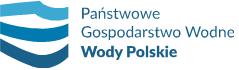 			(miejscowość, data)(pieczęć wykonawcy)                                                       Państwowym Gospodarstwie Wodnym Wody Polskie                                                                                Regionalny Zarząd Gospodarki Wodnej w Krakowie 
                                                       Zarządem Zlewni w Nowym Sączu ul. Naściszowska31FORMULARZ  OFERTYNazwa.............................................................................................................................Siedziba..........................................................................................................................Nr telefonu/faksu............................................................................................................Nr NIP.............................................................................................................................Nr REGON......................................................................................................................e-mail:............................................................................................................................              Nr rachunku bankowego ......................................................................................................................     Składając ofertę na zapytanie ofertowe Nr sprawy: 720/ZZN/2019/RJ                    w związku z prowadzonym postępowaniem na wykonanie zadania pt.:„Usunięcie z utylizacją śmieci – potok Smereczek”zobowiązujemy się do:1.	Wykonania prac objętych zamówieniem za cenę: 	  	 zł. bruttosłownie: ………………………………………………………………………w tym:  cena netto 		 zł.podatek VAT: 		 zł.2.	Wykonania całości prac stanowiących przedmiot zamówienia w terminie 
      do dnia 30.06.2019r.3. Informujemy, że jesteśmy (zaznaczyć właściwe) małym przedsiębiorstwem średnim przedsiębiorstwem żadne z powyższych4. Oświadczamy, że w przypadku uznania naszej oferty za najkorzystniejszą zobowiązujemy 
się do wykonania przedmiotu zamówienia na warunkach określonych w Zapytaniu ofertowym, przedmiarze robót oraz istotnymi postanowieniami umowy.5. Akceptujemy warunki płatności zgodnie z zapisami przedstawionymi we wzorze umowy.6. Oferta składa się z                ponumerowanych stron.Data i podpis WykonawcyZałącznik nr 2.......................................................Nazwa i adres Wykonawcy/ówOŚWIADCZENIE podmiotu dotyczące przesłanek wykluczenia z postępowaniaDotyczy: postępowania prowadzonego w trybie art. 4. ust.8........................................................................................................................................1. Oświadczam/y, że mogę/możemy ubiegać się o udzielenie zamówienia i spełniam/y warunki dotyczące:1) posiadania uprawnień do wykonywania określonej działalności lub czynności, jeżeli przepisy prawa nakładają obowiązek ich posiadania; 2) posiadania wiedzy i doświadczenia;3) dysponowania odpowiednim potencjałem technicznym oraz osobami zdolnymi 
do wykonania zamówienia; 2. Oświadczam, że nie wydano wobec mnie prawomocnego wyroku, ostatecznej decyzji administracyjnej o zaleganiu z uiszczaniem podatków, opłat lub składek na ubezpieczenia społeczne lub zdrowotne.3. Oświadczam że brak jest wobec mnie orzeczenia tytułem środka zapobiegawczego zakazu ubiegania się o zamówienie publiczne.4. Oświadczam że nie wydano wobec mnie prawomocnego wyroku sądu skazującego 
za wykroczenie na karę ograniczenia wolności lub grzywny.5. Oświadczam że nie zalegam z opłacaniem podatków i opłat lokalnych, o których mowa 
w ustawie z dnia 12 stycznia 1991 r. o podatkach i opłatach lokalnych (Dz.U. z 2016 r. poz. 716........................... dnia ……………r.. …………......................................................................Podpis/y/ osoby/osób uprawnionych do reprezentowania WykonawcówZałącznik nr 3Załącznik nr 4Wzór umowy nr ……………………….        W dniu.....................w.....................pomiędzy:Państwowym Gospodarstwie Wodnym Wody Polskie ul. Grzybowska 80/82 00 –844 Warszawa  NIP: 5272825616 REGON: 368302575 ………………………………………………………………..reprezentowanym przez: zwanym dalej „ Zamawiającym”,a......................................................................................................................................-sąd rejestrowy, numer rejestru, kapitał zakładowy – w przypadku spółki z o.o., akcyjnej, spółki jawnej…………………………………………………………………….Centralna Ewidencja i Informacja  o Działalności Gospodarczej (CEIDG) lub-numer i miejsce wpisu do ewidencji działalności gospodarczej  w przypadku osób fizycznych prowadzących działalność gospodarczą …………………………………….zwanym dalej „Wykonawcą” z siedzibą w .......................... , reprezentowanym przez:......................................................................................................................................NIP:........................................................... REGON.....................................................Rachunek bankowy :....................................... nr:..........................................................została zawarta umowa o następującej treści:Do niniejszej umowy nie stosuje się  ustawy z dnia 29 stycznia 2004 r. Prawo zamówień publicznych (tekst jednolity Dz. U. z 2018r. poz. 1986 z  późn. zm.), na podstawie art. 4 pkt.8.§1Zamawiający zleca, a Wykonawca przyjmuje do wykonania zadanie pn.: „Usunięcie z utylizacją śmieci – potok Smereczek” co stanowi przedmiot umowy.Szczegółowy opis przedmiotu zamówienia określa załączony kosztorys ofertowy 
i złożona przez Wykonawcę oferta, stanowiące integralną część niniejszej umowy. Usługi muszą być wykonana zgodnie z obowiązującymi przepisami prawa, normami oraz na ustalonych 
z niniejszą umową warunkach, a także zgodnie ze swoją najlepszą wiedzą i doświadczeniem, 
z zachowaniem najwyższej staranności w stosunkach danego rodzaju wymaganej.§2Termin wykonania:- rozpoczęcie  – po podpisaniu umowy- zakończenie  do – 30.06.2019r.§31. Wysokość wynagrodzenia przysługującego Wykonawcy za wykonanie przedmiotu umowy, zgodnie z § 1 wynosi: Netto …………zł  / słownie:…………………………………/Podatek VAT: …….zł  /słownie Brutto …………  zł /słownie: ………………………………/,  2. Strony ustalają kosztorysowe rozliczenie usługi§41. Rozliczenie wykonanych usług nastąpi na podstawie:a. protokołu odbioru końcowego podpisanego przez osobę wyznaczoną do kontroli technicznej i kierownika robót potwierdzającego zakres i wartość wykonanych prac zgodnie z kosztorysem powykonawczym,b. kosztorysu powykonawczego..§51. Strony postanawiają, ze termin zapłaty faktur wykonawcy będzie wynosił do 30 dni licząc 
od dnia otrzymania przez Zamawiającego prawidłowo wystawionej faktury wraz z protokołem odbioru. Płatność dokonana będzie w formie przelewu na rachunek bankowy Wykonawcy nr  ……………………………………2. Wykonawca wystawi fakturę w następujący sposób: Nabywcą faktury będzie:Państwowe Gospodarstwo Wodne Wody Polskieul. Grzybowska 80/82, 00-844 WarszawaNIP: 5272825616, REGON: 368302575Odbiorca:Regionalny Zarząd Gospodarki Wodnej w Krakowieul. Marszałka J. Piłsudskiego 22, 31-109 KrakówFakturę należy przesłać na adres:Zarząd Zlewni w Nowym Sączu ul. Naściszowska 31, 33-300 Nowy Sącz3. Za datę zapłaty uznaje się dzień, w którym Zamawiający wydał swojemu bankowi polecenie przelewu. §6Wykonawca zobowiązany jest do powiadamiania Zamawiającego o rozpoczęciu 
i zakończeniu usług objętych niniejszą umową.Osobą odpowiedzialną za wykonanie przedmiotu umowy ze strony Zamawiającego jest ………………………………………………….……………….Osobą odpowiedzialną za wykonanie przedmiotu umowy ze strony Wykonawcy jest ……...……………………………………………….……………§71. Zamawiający zobowiązany jest do dokonania czynności odbioru usług w terminie do 10 dni roboczych od daty pisemnego powiadomienia o jej wykonaniu.2. Termin wykonania umowy, o którym mowa w §2 nie obejmuje procedur  wyszczególnionych 
w ust.1.§8Wykonawca ponosi pełną odpowiedzialność odszkodowawczą w przypadku wyrządzenia szkody osobie trzeciej w wyniku realizacji niniejszej umowy.§91. Zamawiającemu przysługuje prawo odstąpienia od umowy, jeżeli pomimo pisemnego wezwania:Wykonawca nie rozpoczął realizacji usług w terminie 7 dni od daty zawarcia umowy;Wykonawca przerwał realizację usług i nie podejmuje się ich realizacji bez uzasadnionych przyczyn przez okres kolejnych 7 dni roboczych;Wykonawca realizuje usługi w sposób niezgodny z postanowieniami umowy;Wykonawca bez uprzedniej pisemnej zgody Zamawiającego dokonał cesji wierzytelności z  Umowy;2. Ponadto Zamawiającemu przysługuje prawo do odstąpienia od umowy w razie zaistnienia istotnej zmiany okoliczności powodującej, że wykonanie umowy nie leży w interesie publicznym, czego nie można było przewidzieć w chwili zawarcia umowy.3. Wykonawcy przysługuje prawo odstąpienia od umowy, w szczególności, jeżeli Zamawiający odmawia bez uzasadnionej przyczyny odbioru robót lub podpisania protokołu odbioru robót.4. Odstąpienie od Umowy przez którąkolwiek ze Stron powinno nastąpić w formie pisemnej 
pod rygorem nieważności, z podaniem przyczyny odstąpienia, w terminie 30 dni od powzięcia wiadomości o okolicznościach określonych w ust. 1, 2 i 3.5. Niezależnie od zapisów  ust. 1 i 2 Zamawiającemu przysługuje prawo do odstąpienia od umowy na zasadach określonych w Kodeksie cywilnym.§101. Wykonawca zapłaci Zamawiającemu kary umowne:za odstąpienie od umowy przez Zamawiającego z przyczyn, za które ponosi odpowiedzialność Wykonawca, w wysokości 10% wynagrodzenia umownego brutto.za zwłokę w wykonaniu usług, w wysokości 0,2% wynagrodzenia umownego brutto 
o którym mowa w §3 ust.1, za każdy dzień zwłoki.za zwłokę w usunięciu wad stwierdzonych przy odbiorze i rękojmi w wysokości 0,2% wynagrodzenia umownego brutto o którym mowa w §3 ust.1, za każdy dzień zwłoki, liczonej od dnia wyznaczonego na usunięcie wad.2. Zamawiający zapłaci Wykonawcy karę umowną za odstąpienie od umowy przez Wykonawcę 
z przyczyn, za które ponosi odpowiedzialność Zamawiający, w wysokości 10% wynagrodzenia umownego brutto, o którym mowa w §3 ust.1 za wyjątkiem przypadku określonego w §9 ust. 2.3. Zamawiający ma prawo kumulować kary umowne określone w ust. 1 lit b) i c). 4. Zamawiający ma prawo dochodzić odszkodowania uzupełniającego na zasadach ogólnych Kodeksu cywilnego, jeżeli szkoda przewyższy wysokość kar umownych.5. Zamawiający zastrzega sobie prawo potrącenia kar umownych z wynagrodzenia Wykonawcy.6. Kary umowne z tytułu odstąpienia podlegają zapłacie w terminie 14 dni od wezwania do zapłaty.§111. Wszelkie zmiany i uzupełnienia umowy mogą być dokonywane wyłącznie w formie pisemnego aneksu, podpisanego przez obie strony.2. Z zastrzeżeniem formy przewidzianej w ust.1 niniejszego paragrafu, Strony dopuszczają możliwość zmiany treści umowy w następującym zakresie:a) zmiany w KRS, wpisie do ewidencji działalności gospodarczej lub (CEIDG) w trakcie realizacji zamówienia. b) zmiany kont bankowych,	c) wystąpienie oczywistych omyłek pisarskich  i rachunkowych w treści umowy.w przypadku ustawowej zmiany stawki podatku od towarów i usług na przedmiot umowy, cena brutto określona w umowie ulegnie odpowiedniej zmianie, przy czym cena netto pozostanie niezmienionae) zmiany wynagrodzenia, o którym mowa §3, w związku z planowana budowa ścieżek rowerowychf) zmian regulacji prawnych obowiązujących w dniu podpisania umowy lub po jej podpisaniug) zmiana terminu wykonania umowy z zastrzeżeniem ust.22. Zmiana terminu wykonania przedmiotu zamówienia będzie możliwa wyłącznie 
w przypadku:zdarzeń losowych tj. podtopienia terenu robót, spowodowanego powodzią 
lub intensywnymi opadami deszczu tylko jeśli uniemożliwia to prowadzenie robót, bądź też wystąpienia innych okoliczności niezależnych od wykonawcy 
i udokumentowanych w formie pisemnej a mających wpływ na termin wykonania.§12Wykonawca  nie może  bez uprzedniej zgody Zamawiającego, wyrażonej na piśmie pod rygorem nieważności, przenieść ani zbyć wierzytelności już wymagalnych, a także przyszłych, przysługujących Wykonawcy na podstawie  umowy na osobę trzecią. Powyższy zakaz dotyczy także praw związanych z wierzytelnością, w szczególności roszczeń o zaległe odsetki – art. 509 §1 i § 2 Kodeksu cywilnego.§131. Strony zobowiązują się do wzajemnego informowania się o wszelkich okolicznościach mogących mieć wpływ na wykonanie umowy oraz do dołożenia należytej staranności i działania według 
ich najlepszej wiedzy w celu wykonania umowy.2.  Wszystkie zawiadomienia, żądania oraz inna korespondencja dokonywana na podstawie  Umowy będą sporządzane na piśmie i doręczane drugiej Stronie osobiście lub wysłane 
za potwierdzeniem odbioru listem poleconym lub przesyłką kurierską albo też wysłane faksem 
lub pocztą elektroniczną na podany poniżej adres lub numer drugiej Strony albo na taki inny adres, numer faksu lub adres poczty elektronicznej, o jakim Strona taka zawiadomi w tym celu drugą Stronę. Strony uzgadniają, iż na żądanie drugiej Strony zawiadomienia przesłane faksem lub pocztą elektroniczną zostaną niezwłocznie sporządzane na piśmie i doręczane drugiej Stronie osobiście lub wysłane za potwierdzeniem odbioru listem poleconym lub przesyłką kurierską. Tak dokonane doręczenia będą skuteczne niezależnie od jakiejkolwiek zmiany adresu Strony, o której Strona taka nie zawiadomiła. adres Zamawiającego:     ………………………………………………………………………………………     lub faksem na nr ………………………………………………….     oraz w formie elektronicznej na adres: ……………………………     adres Wykonawcy:………………………………………………………………………………………lub faksem na nr: …………………………….oraz w formie elektronicznej na adres: ……………………………………………………. lub inne adresy, które zostaną podane do wiadomości jednej Strony przez drugą  Stronę.3. Zawiadomienia dokonane w sposób określony ust. 2 będą uważane za dokonane z chwilą doręczenia, a w przypadku zawiadomień przesłanych faksem lub  pocztą elektroniczną doręczenia uważa się za dokonane z chwilą potwierdzenia ich odbioru przez drugą Stronę. Równocześnie Strony ustalają, iż w razie nieodebrania przez Stronę poprawnie adresowanej jednokrotnie awizowanej przesyłki następuje skutek doręczenia. Każda ze Stron może zmienić swój adres poprzez zawiadomienie przekazane drugiej Stronie w sposób określony powyżej.4.  Strony uzgadniają, iż oświadczenia/zawiadomienia dotyczące wypowiedzenia lub odstąpienia od umowy, będą składane wyłącznie w formie pisemnej i doręczane drugiej Stronie osobiście 
lub wysłane za potwierdzeniem odbioru listem poleconym lub przesyłką kurierską pod rygorem nieważności. Jednocześnie Strony ustalają, iż w razie nieodebrania przez Stronę poprawnie adresowanej jednokrotnie awizowanej przesyłki następuje skutek doręczenia.5.  W przypadku zmiany przez którąkolwiek ze Stron, adresu, numeru telefonu lub faksu, powiadomi ona o tym fakcie drugą Stronę na piśmie. Powiadomienie takie nastąpi najpóźniej 
w dniu poprzedzającym taką zmianę. W przypadku braku powiadomienia o takiej zmianie 
– wysłanie korespondencji na dotychczasowy adres będzie uważane za doręczone.§14W sprawach nieuregulowanych umową będą miały zastosowanie przepisy Kodeksu cywilnego.§15Ewentualne spory powstałe na tle wykonania przedmiotu umowy strony poddają rozpatrzeniu sądowi powszechnemu właściwemu dla Zamawiającego§16Umowę sporządzono w 4 jednobrzmiących egzemplarzach – 3 egzemplarze dla Zamawiającego i 1 egzemplarz dla Wykonawcy.ZAMAWIAJĄCY								WYKONAWCAZałącznik nr 5Oświadczenie WykonawcyOświadczam, że wypełniłem obowiązki informacyjne przewidziane w art. 13 lub art. 14 RODO1) wobec osób fizycznych, od których dane osobowe bezpośrednio lub pośrednio pozyskałem w celu ubiegania się o udzielenie zamówienia publicznego w niniejszym postępowaniu.SCALONY PRZEDMIAR ROBÓT- KOSZTORYS OFERTOWY SCALONY PRZEDMIAR ROBÓT- KOSZTORYS OFERTOWY SCALONY PRZEDMIAR ROBÓT- KOSZTORYS OFERTOWY SCALONY PRZEDMIAR ROBÓT- KOSZTORYS OFERTOWY SCALONY PRZEDMIAR ROBÓT- KOSZTORYS OFERTOWY SCALONY PRZEDMIAR ROBÓT- KOSZTORYS OFERTOWY Usunięcie z utylizacją śmieci - potok SmereczekUsunięcie z utylizacją śmieci - potok SmereczekUsunięcie z utylizacją śmieci - potok SmereczekUsunięcie z utylizacją śmieci - potok SmereczekUsunięcie z utylizacją śmieci - potok SmereczekUsunięcie z utylizacją śmieci - potok SmereczekLp.Asortyment robót-opisJednostkaIlość jedn. miaryZryczałtowa-na cena jednostkowa netto /zł/Wartość robót netto /zł/1456781.Roboty ziemne-CPV-45110000-1-Roboty w zakresie burzenia i rozbiórki obiektów budowlanych, roboty ziemne1.Roboty ziemne-CPV-45110000-1-Roboty w zakresie burzenia i rozbiórki obiektów budowlanych, roboty ziemne1.Roboty ziemne-CPV-45110000-1-Roboty w zakresie burzenia i rozbiórki obiektów budowlanych, roboty ziemne1.Roboty ziemne-CPV-45110000-1-Roboty w zakresie burzenia i rozbiórki obiektów budowlanych, roboty ziemne1.Roboty ziemne-CPV-45110000-1-Roboty w zakresie burzenia i rozbiórki obiektów budowlanych, roboty ziemne1.Roboty ziemne-CPV-45110000-1-Roboty w zakresie burzenia i rozbiórki obiektów budowlanych, roboty ziemne1Usunięcie ze starego koryta potoku elementów betonowych oraz innych zanieczyszczeń wraz z utylizacją m396Łączna wartość robót netto:Łączna wartość robót netto:Łączna wartość robót netto:Łączna wartość robót netto:Łączna wartość robót netto:Podatek VAT 23%:Podatek VAT 23%:Podatek VAT 23%:Podatek VAT 23%:Podatek VAT 23%:Łączna wartość robót brutto:Łączna wartość robót brutto:Łączna wartość robót brutto:Łączna wartość robót brutto:Łączna wartość robót brutto:Wartość netto (słownie złotych): Wartość netto (słownie złotych): Podatek VAT 23% (słownie złotych): Podatek VAT 23% (słownie złotych): Wartośc brutto (słownie złotych): Wartośc brutto (słownie złotych): 